Wahl des Pfarrgemeinderates 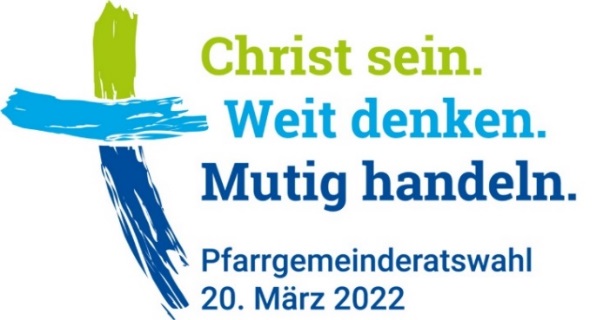 am 20. März 2022Wir haben gewählt  Bitte sofort nach der Wahl an die Geschäftsstelle des Diözesanrates mailen oder faxenE-Mail: dioezesanrat@erzbistum-bamberg.deTelefax: 09 51 / 502-2149Pfarrgemeinde		In PLZ, Ort		Seelsorgebereich		Die Wahl wurde als Allgemeine Briefwahl durchgeführt: 	 	ja		neinUnser Ergebnis lautet:Wahlberechtigte Pfarrgemeindemitglieder		Gesamtzahl aller Wählerinnen/Wähler		     =		 %Anzahl der auswärtigen Wählerinnen/Wähler		Anzahl der Briefwählerinnen/-wähler			 Zahl der gewählten Pfarrgemeinderäte/-rätinnen		davon Frauen __________ Männer __________Zahl der Kandidatinnen/Kandidaten		davon Frauen __________ Männer __________Zahl der Kirchenbesucher (lt. letzter Zählung)		Raum für Bemerkungen:Datum	Unterschrift des/der Wahlausschussvorsitzenden18-01 PGR-Wahl 2022 BA